Няганский технологический колледжПРИГЛАШАЕТ ПОЛУЧИТЬ СРЕДНЕЕ ПРОФЕССИОНАЛЬНОЕ ОБРАЗОВАНИЕ НА БАЗЕ 9  КЛАССОВ ПО СЛЕДУЮЩИМ СПЕЦИАЛЬНОСТЯМ: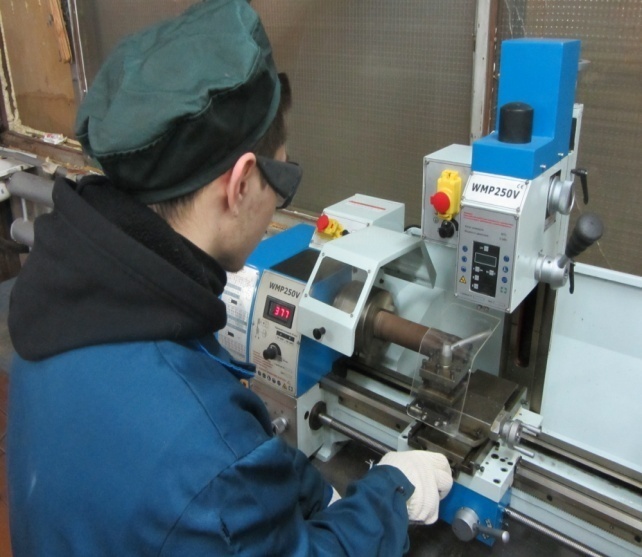 ИНОГОРОДНИМ ПРЕДОСТАВЛЯЕТСЯ ОБЩЕЖИТИЕПодробное описание всех профессий и специальностей, название квалификации и сроки обучения, информацию о приеме в Колледж вы найдете в соответствующих подразделах нашего сайта: Няганский технологический колледж http://86pu13-nyagan.edusite.ruНаш адрес: г.Нягань, Пионерская,26.Звоните по телефонам :  Директор:   3-27-90,  Зам.директора по УПР: 3-26-32, Зам.директора по УР: 3-26-71                              ЧТО МЫ МОЖЕМ ВАМ ПРЕДЛОЖИТЬ?,